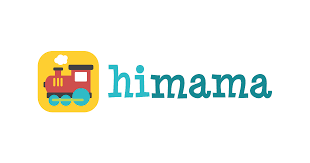 ST. JOHN BOSCO CHILDREN’S CENTREPARTICIPATION AGREEMENTTo:  Parent/Legal Guardian:Please read this page carefully as it includes information about the safety and security issues associated with privacy and behaviour.In the interest of safety and security we require parent permission for the publishing of children’s work, photographs or videos through a software program called HiMama (the “Program”).  By electronically signing this form you grant permission for us to photograph or video your child for the purposes of sharing this information with you through the Program.  You will also receive updates and information about your child through the Program to the email you have provided herein.  Note that sometimes other children in the centre may feature in photos, videos or stories of your child.  By giving your consent you agree not to share photos or videos of any child, other than your own, outside the Program without permission.  To learn more about the Program, please visit www.himama.com.  Please download, complete and return form with your registration to sjbccreg@gmail.com  We encourage you to contact us if you have any questions..I hereby acknowledge that I wish to voluntarily participate in the Program.CHILD’S NAMEPARENT / LEGAL GUARDIANEMAILPARENT / LEGAL GUARDIANEMAIL